Załącznik do uchwały nr XXXIII/241/2017
Rady Powiatu Wągrowieckiegoz dnia 26 lipca 2017 roku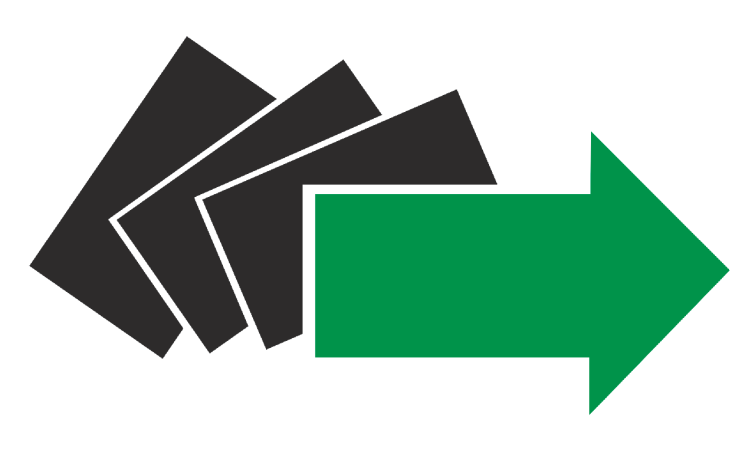 PROGRAM NA RZECZ ZATRUDNIENIAW POWIECIE WĄGROWIECKIM
DO 2020 ROKUWągrowiec, lipiec 2017WprowadzenieProgram Na Rzecz Zatrudnienia w Powiecie Wągrowieckim do 2020 roku jest realizacją ustawowego zadania samorządu powiatowego w obszarze rynku pracy. Zgodnie z zapisami przepisów prawa regulujących zasady kreowania i realizacji polityki rynku pracy oraz określających zadania samorządu powiatowego, program aktywizacji lokalnego rynku pracy i promocji zatrudnienia oraz przeciwdziałania bezrobociu powinien stanowić podstawowe wytyczne i plan działania dla tych organów i instytucji samorządowych, które mają wpływ na lokalny rynek pracy.Niniejszy Program został przygotowany przez Powiatowy Urząd Pracy w Wągrowcu 
– jednostkę organizacyjną samorządu powiatowego – realizującą w imieniu tego samorządu zadania z obszaru rynku pracy. Do konsultacji założeń programu zaproszono szerokie grono potencjalnych beneficjentów: samorządy lokalne, pracodawców, Powiatową Radę Rynku Pracy, instytucje oświatowe. Założenia programu opierają się na aktualnym stanie prawnym i dostępnych narzędziach 
i formach wsparcia. Jednak z uwagi na planowane zmiany w tym zakresie, cele i zadania mają charakter otwarty, by nie kolidowały z potencjalnymi nowymi narzędziami i ewentualnymi zmianami w funkcjonowaniu instytucji rynku pracy.Otwarty charakter Programu pozwoli także na jego modyfikację oraz dostosowanie do zmian na rynku pracy w przypadku wystąpienia takiej konieczności. Dynamiczne procesy zachodzące na rynku pracy wymagają stałego monitoringu i odpowiadania na jego zmieniające się potrzeby. Program Na Rzecz Zatrudnienia  
a inne dokumenty strategiczne Podstawy formalno-prawne do opracowania  Programu Ustawa z dnia 20 kwietnia 2004r. o promocji zatrudnienia i instytucjach rynku pracyPodstawowym dokumentem do opracowania Powiatowego Programu Na Rzecz Zatrudnienia jest ustawa z dnia 20 kwietnia 2004r. o promocji zatrudnienia i instytucjach rynku pracy. 
W myśl postanowienia art.9 ust.1 pkt.1 tej ustawy, opracowanie i realizacja programu promocji zatrudnienia oraz aktywizacji lokalnego rynku pracy stanowiącego część powiatowej strategii rozwiązywania problemów społecznych, o której mowa w odrębnych przepisach,  jest zadaniem  samorządu powiatowego.Ustawa z dnia 5 czerwca 1998r. o samorządzie powiatowym Dodatkowym dokumentem o charakterze podstawowym do przygotowania Powiatowego Programu Na Rzecz Zatrudnienia jest ustawa z dnia 5 czerwca 1998r. o samorządzie powiatowym. Zgodnie z art.12 ust.9c tej ustawy, uchwalanie powiatowego programu przeciwdziałania bezrobociu oraz aktywizacji lokalnego rynku pracy leży we właściwościach rady powiatu.Inne dokumenty wyznaczające kierunki działań na rynku pracy rzutujące na zapisy Programu Przyjęte cele i zadania realizacyjne niniejszego Programu pozostają w spójności ze strategicznymi dokumentami nadrzędnymi, obowiązującymi na różnych poziomach decyzyjnych, tj. dokumentami wspólnotowymi europejskimi, krajowymi oraz regionalnymi. Stanowią one podstawę wpływającą na ostateczny kształt i zakres Programu Na Rzecz Zatrudnienia w Powiecie Wągrowieckim 
do 2020 roku. * * *Podstawowym dokumentem europejskim wyznaczającym cele państwom członkowskim 
w zakresie rozwoju kapitału ludzkiego i społecznego oraz wzrostu konkurencyjności gospodarki była Strategia Lizbońska, której kluczowy element stanowiła Europejska Strategia Zatrudnienia. Wyznacza ona na poziomie Unii Europejskiej najważniejsze wyzwania i dążenia w zakresie rozwoju zasobów ludzkich, w szczególności obejmujących politykę zatrudnienia. Nową strategią gospodarczą Unii Europejskiej jest Europa 2020, w której znalazły się założenia Europejskiej Strategii Zatrudnienia.Strategia EUROPA 2020Dokument Europa 2020. Strategia na rzecz inteligentnego i zrównoważonego rozwoju sprzyjającego włączeniu społecznemu został przyjęty w czerwcu 2010 r. przez państwa Unii Europejskiej (UE).  Jest to strategia na okres od 2010 do 2020 roku, której cele wykraczają poza pomoc w wyjściu z kryzysu gospodarczego państwom UE, obejmując także korektę europejskiego modelu wzrostu gospodarczego. Strategia Europa 2020 obejmuje trzy wzajemnie ze sobą powiązane priorytety:rozwój inteligentny - rozwój gospodarki opartej na wiedzy i innowacji;rozwój zrównoważony - wspieranie gospodarki efektywniej korzystającej z zasobów,bardziej przyjaznej środowisku i bardziej konkurencyjnej;rozwój sprzyjający włączeniu społecznemu - wspieranie gospodarki o wysokimpoziomie zatrudnienia, zapewniającej spójność społeczną i terytorialną.Dla realizacji priorytetów wyznaczono nadrzędne, powiązane ze sobą cele. Wśród nich, 
z perspektywy rynku pracy istotne są trzy, uwzględnione jako kierunkowe w niniejszym dokumencie:zatrudnienie - wskaźnik zatrudnienia osób w wieku 20-64 lat powinien wynosić 75%w UE, a dla Polski 71%;edukacja - liczbę osób przedwcześnie kończących edukację szkolną należy ograniczyćdo poziomu poniżej 10% w UE i 4,5% w Polsce, a osób zdobywających wyższe wykształcenie podnieść do poziomu powyżej 40% w UE i 45% w Polsce;solidarność społeczna i ograniczenie ubóstwa - należy ograniczyć liczbę osóbzagrożonych ubóstwem o 20 mln w skali Europy i o 1,5 mln w Polsce.Strategia Rozwoju Kraju 2020Z uwzględnieniem celów i priorytetów Strategii Europa 2020 została opracowana Strategia Rozwoju Kraju 2020, której celem głównym jest zrównoważony rozwój kraju oraz poprawa jakości życia ludności. Strategia wskazuje na trzy obszary: Sprawne i efektywne państwo; Konkurencyjna gospodarka; Spójność społeczna i terytorialna - w ramach których wyznaczono cele i priorytetowe kierunki działania. Rozwój kapitału ludzkiego stanowi jedno z kluczowych zagadnień Strategii Zatrudnienia. 
W ramach tego celu priorytetowymi kierunkami interwencji publicznej są:zwiększenie aktywności zawodowej, poprzez wzmacnianie czynników skłaniającychdo zatrudnienia oraz utrzymania aktywności na rynku pracy;poprawa jakości kapitału ludzkiego, poprzez rozwój różnych form opieki i edukacjiwczesnoszkolnej, podnoszenie kwalifikacji kadr, upowszechnienie kształcenia ustawicznego;zwiększanie mobilności zawodowej.Z perspektywy Strategii Zatrudnienia obszar Spójność społeczna i terytorialna zawieratakże istotne cele i kierunki rozwoju, takie jak: integracja społeczna, standardy usług publicznych czy terytorialne równoważenie rozwoju.
Program Na Rzecz Zatrudnienia w Powiecie Wągrowieckim do roku  2020 jest komplementarny 
z krajowymi dokumentami strategicznymi i odnosi sie głównie do dwóch obszarów strategicznych wskazanych w Strategii Rozwoju Kraju 2020: Konkurencyjna gospodarka oraz Spójność społeczna 
i terytorialna.Strategia Rozwoju Kapitału Ludzkiego 2020Celem głównym Strategii Rozwoju Kapitału Ludzkiego 2020 jest rozwijanie kapitału ludzkiego poprzez wydobywanie potencjałów osób, tak aby mogły one w pełni uczestniczyć w życiu społecznym, politycznym i ekonomicznym na wszystkich etapach życia. W Strategii Rozwoju Kapitału Ludzkiego wskazano 5 celów szczegółowych o strategicznym znaczeniu dla rozwoju kapitału ludzkiego w kraju, a co za tym idzie województw i powiatów. Są to:Cel 1. Wzrost zatrudnienia;Cel 2. Wydłużenie okresu aktywności zawodowej i zapewnienie efektywnego funkcjonowania osób starszych;Cel 3. Wzrost spójności społecznej;Cel 4. Poprawa stanu zdrowia obywateli oraz efektywności opieki zdrowotnej;Cel 5. Podniesienie poziomu kompetencji i kwalifikacji obywateli.Program Na Rzecz Zatrudnienia w Powiecie Wągrowieckim do  2020 roku  szczególnie wpisuje się 
w Cel 1, 2 i 5.  Krajowy Plan Działań Na Rzecz Zatrudnienia na lata 2015–2017 Krajowy Plan Działań na rzecz Zatrudnienia (zawierający zasady Europejskiej Strategii Zatrudnienia) uzupełniając inicjatywy samorządu na różnych szczeblach, stanowi podstawę dla podejmowanych przez Państwo działań w zakresie szeroko pojmowanej promocji zatrudnienia, ograniczania negatywnych skutków bezrobocia oraz wspierania aktywizacji społecznej. Dokument ten zawiera trzyletnią perspektywę realizacyjną, która pozwala na pełniejsze monitorowanie działań, służących realizacji polityk rynku pracy,  podejmowanych w jego ramach, mających zazwyczaj okres realizacji znacznie wykraczający poza roczne ramy.Wyzwania ujęte w KPDZ dotyczące ograniczenia wysokiego bezrobocia oraz podejmowania 
i realizacji działań mających w szczególności przyczynić się do wzrostu zatrudnienia 
oraz do podniesienia m.in. poziomu spójności społecznej, mierzonej wskaźnikiem zatrudnienia 
i stopą bezrobocia odnoszą się do wszystkich województw i powiatów. Diagnoza sytuacji na rynku pracy oraz prognozy zatrudnienia, jak i zapisy pochodzące 
z obowiązujących dokumentów rządowych pozwoliły na obranie w KPDZ jako cel ogólny 
- zwiększenie wskaźnika zatrudnienia ogółem (do 68, l% w 2017 r. - dla osób w przedzialewieku 20-64 lata), czemu sprzyjać ma osiągnięcie celów dodatkowych: zmniejszenie stopy bezrobocia ogółem i zwiększenie wskaźnika aktywności zawodowej. Wspomniane cele (zarówno ogólny, jak i dodatkowe) są realizowane za pomocą działań kierunkowych zgrupowanych w dwóch obszarach priorytetowych, którymi są:zwiększenie efektywności zarządzania rynkiem pracy w celu wsparcia wzrostu zatrudnienia,zwiększenie adaptacyjności na rynku pracy.Program Na Rzecz Zatrudnienia w Powiecie Wągrowieckim do 2020 roku wpisuje się swymi założeniami we wszystkie  działania kierunkowe przypisane do dwóch powyższych obszarów priorytetowych w KPDZ 2015-2017, mianowicie: 1. Rozwijanie innowacyjnych polityk rynku pracy,2. Wspieranie tworzenia partnerstw na rzecz zatrudnienia na poziomie lokalnym,3. Sięganie po niewykorzystane zasoby na rynku pracy (bierni zawodowo, ukryte bezrobocie 
na wsi) oraz uzupełnienie istniejących niedoborów na rynku pracy poprzez imigrację zarobkową,4. Wspieranie mobilności i zatrudnialności pracowników na rynku pracy,5. Wspieranie systemu edukacji zawodowej, ustawicznej oraz uczenia się przez całe życie,6. Wspieranie osób zaliczanych do grup defaworyzowanych na rynku pracy (osoby młode, kobiety, osoby 50+, grupa NEET, rodzice z małymi dziećmi, osoby niepełnosprawne),7. Wspieranie tworzenia nowych miejsc pracy, zwłaszcza w sektorach gospodarczych o wysokim potencjale wzrostu zatrudnienia oraz w sektorze ekonomii społecznej.Strategia Rozwoju Województwa Wielkopolskiego do 2020 roku. Wielkopolska 2020. Uwarunkowania społeczno-gospodarcze i zmiany zachodzące w obszarze kraju i regionu, w tym 
w zakresie polityki rynku pracy, determinują ramy Strategii Rozwoju Województwa Wielkopolskiego do 2020 roku. Zawarte w niej cele strategiczne: 7. Wzrost kompetencji mieszkańców i zatrudnienia  oraz 8. Zwiększanie zasobów oraz wyrównywanie potencjałów społecznych województwa stanowiły wytyczną dla opracowania Strategii Zatrudnienia dla Województwa Wielkopolskiego na lata 2014-2020  i bezpośrednio rzutują na zapisy Programu Powiatowego. Strategia Polityki Społecznej dla Województwa Wielkopolskiego do roku 2020Dokument ten jest uszczegółowieniem Strategii Rozwoju Województwa Wielkopolskiego 
do 2020 roku w zakresie polityki społecznej i wyznacza główne kierunki rozwoju i wdrażania polityki społecznej w województwie wielkopolskim. Zapisy ujęte w  celach strategicznych: 1. Poprawa dostępności i spójności komunikacyjnej regionu; 4. Zwiększanie konkurencyjności metropolii poznańskiej i innych ośrodków wzrostu w województwie; 5. Zwiększenie spójności województwa; 
6. Wzmocnienie potencjału gospodarczego regionu - mają znaczący wpływ na wyznaczanie kierunku rozwoju społecznego w powiatach Województwa Wielkopolskiego. Priorytety Strategii Polityki Społecznej ukierunkowane są na działania, mające na celu zaspokojenie potrzeb poszczególnych grup mieszkańców, w ramach uczestnictwa w różnych wymiarach życia społecznego między innymi w: edukacji, pomocy społecznej oraz rynku pracy.Wielkopolski Regionalny Program Operacyjny na lata 2014 - 2020 (WRPO 2014+)WRPO 2014+ określa kierunki interwencji Europejskiego Funduszu Rozwoju Regionalnego (EFRR) 
i Europejskiego Funduszu Społecznego (EFS) w Województwie Wielkopolskim w latach 2014 – 2020. W odniesieniu do Programu Na Rzecz Zatrudnienia w Powiecie Wągrowieckim do 2020 roku szczególne znaczenie mają działania w ramach osi priorytetowych WRPO 2014+, finansowanych ze środków EFS, tj.:- Osi priorytetowej 6. Rynek pracy,- Osi priorytetowej 7. Włączenie społeczne,- Osi priorytetowej 8. Edukacja,a także niektóre działania możliwe do realizacji w ramach Osi priorytetowej 9. Infrastruktura dla Kapitału Ludzkiego, finansowanej ze środków EFRR.Strategia Rozwoju Powiatu Wągrowieckiego 2001 - 2020 Misją tej Strategii jest nakreślenie powiatu wągrowieckiego jako  obszaru trwałego rozwoju społecznego - gospodarczego, zgodnego z wymogami ochrony środowiska przyrodniczego, dostosowanego do wyzwań cywilizacyjnych XXI wieku i wymogów Unii Europejskiej. Program na Rzecz Zatrudnienia w Powiecie Wągrowieckim do 2020 roku bezpośrednio wpisuje się 
w Cel strategiczny I - Trwały rozwój lokalnego rynku pracy w sferze produkcji i usług komercyjnych oraz wspieranie działań na rzecz poprawy efektywności i konkurencyjności rolnictwa oraz wielofunkcyjnego rozwoju, a także w jeden z czterech sformułowanych programów strategicznych działań: Wzrost atrakcyjności powiatu dla lokalizacji inwestycji, wspieranie rozwoju przedsiębiorczości jego mieszkańców. W ramach tego programu strategicznego Program Powiatowy koresponduje bezpośrednio 
z dwoma podjętymi przez Radę Powiatu Wągrowieckiego - Celami Operacyjnymi:1. Tworzenie jak najlepszych warunków dla funkcjonowania istniejących firm i lokalizowania się nowych inwestorów;2. Tworzenie jak najlepszych warunków dla rozwoju przedsiębiorczości mieszkańców. Strategia Rozwiązywania Problemów Społecznych do roku 2020 Przyjęta przez Radę Powiatu Wągrowieckiego Strategia, określa jako preferencję strategiczną osiągnięcie optymalnego stopnia spójności społecznej mieszkańców Powiatu Wągrowieckiego.  
W dokumencie tym poszczególne zadania strategiczne są określone do wyznaczonych grup społecznych tj.: dzieci i młodzież, osoby niepełnosprawne, seniorzy, osoby z wysokiego ryzyka socjalnego.   Program Na Rzecz Zatrudnienia w Powiecie Wągrowieckim do 2020 roku wpisuje się w powyższą Strategię poprzez następujące cele operacyjne tam ujęte: DZIECI I MŁODZIEŻ DOMENA 1. Funkcjonowanie rodziny  - cel operacyjny A. Wzmacnianie potencjału rozwojowego rodziny;DOMENA 3. Partycypacja / aktywność społeczna  - cel operacyjny A. Przygotowanie młodzieży do aktywnego i odpowiedzialnego funkcjonowania w świecie dorosłych; OSOBY NIEPEŁNOSPRAWNEDOMENA: 2. Położenie materialne - cel operacyjny B. Rehabilitacja i aktywizacja zawodowa oraz łagodzenie skutków bezrobocia wśród osób niepełnosprawnych;DOMENA: 3. Edukacja - cel operacyjny B.  Zwiększenie dostępności programów edukacyjnych służących zmianie kwalifikacji zawodowych niepełnosprawnych oraz nabywaniu przez nich umiejętności niezbędnych w uruchamianiu działalności gospodarczej;KATEGORIE WYSOKIEGO RYZYKA SOCJALNEGODOMENA: 1. Funkcjonowanie gospodarstwa domowego i rodziny  - cel operacyjny  
A. Tworzenie / wdrażanie programów służących budowie systemu wczesnej sygnalizacji zagrożeń i mechanizmów wczesnej interwencji w obszarach wysokiego ryzyka socjalnego.  Diagnoza sytuacji na rynku pracySytuacja demograficzna powiatu wągrowieckiegoPowiat Wągrowiecki położony jest w północno-wschodniej części Województwa Wielkopolskiego. Graniczy z powiatami: gnieźnieńskim, poznańskim ziemskim, obornickim, chodzieskim, pilskim, żnińskim oraz nakielskim. Powiat Wągrowiecki składa się z 7 gmin: gminy miejskiej Wągrowiec, 2 gmin miejsko-wiejskich: Gołańcz i Skoki oraz 4 gmin wiejskich: Damasławek, Mieścisko, Wapno, Wągrowiec. Powiat wągrowiecki zamieszkiwany był według stanu na 31.12.2016 roku przez 69960 osób. Z ogółu ludności 47,16% to ludność zamieszkała 
w mieście (32991 osób), 52,84% to ludność zamieszkała na wsi (36969 osób). W porównaniu 
z 2010 rokiem procentowy udział ludności mieszkającej w mieście nie zmienił się i wynosi dokładnie tyle samo (47,16%).Ludność w powiecie w latach 2010 – 2016Dane GUSLudność w wieku produkcyjnym w powiecie wągrowieckim w latach 2010 – 2016Procentowy udział ludności w wieku produkcyjnym w latach 2010 – 2016Dane GUSLiczba i udział procentowy ludności w wieku przedprodukcyjnym, produkcyjnym i poprodukcyjnym w latach 2010-2016.Dane GUSW latach 2010 – 2016 w powiecie wągrowieckim nastąpił wzrost ludności o 0,73%, tj. o 506 osób, przy czym ludność w wieku produkcyjnym zmniejszyła się o 2,14%, tj. o 959 osób. 
W trzech gminach nastąpił wzrost ludności, tj. w mieście i gminie Skoki (o 4,31 punktu procentowego- 391 osób), gminie wiejskiej Wągrowiec (3,79 p.p. – 444 osoby) oraz w mieście Wągrowcu (0,39 p. p.- 99 osób). Natomiast największy spadek nastąpił w gminie Wapno (3,21 p.p.- 100 osób), w gminie Damasławek (2,68 p. p.- 151 osób) oraz w mieście i gminie Gołańcz (1,68 p.p.- 143 osoby).Biorąc pod uwagę ludność w wieku produkcyjnym, spadek w powiecie wyniósł 2,14 punktu procentowego (959 osób). Największy spadek nastąpił w gminie Wapno (6,49 p.p. – 130 osób), następnie w gminie Damasławek (5,83 p.p.- 210 osób) oraz w mieście Wągrowiec (4,29 p.p.- 709 osób). Wzrost liczby ludności w wieku produkcyjnym nastąpił w mieście i gminie Skoki (2,93 p.p. – 173 osoby) oraz w gminie Wągrowiec (1,59 p.p. – 120 osób).Spadł również procentowy udział ludności w wieku produkcyjnym. W powiecie wyniósł on 1,8 punktu procentowego. Największy spadek wystąpił w mieście Wągrowiec (3,1 p.p.) 
oraz w gminie Wapno (2,2 p.p.).Prognoza ludności na lata 2015 – 2030Prognoza podaje przewidywane stany ludności faktycznie zamieszkałej na terenie powiatu 
w dniu 31 grudnia każdego roku. Prognoza ludności w latach 2015 – 2030Dane GUSWnioski:ogólna liczba ludności w powiecie będzie w najbliższych latach bardzo powoli, 
lecz systematycznie wzrastać,coraz dynamiczniej spada i będzie nadal spadać  liczba osób w wieku produkcyjnym,systematycznie spada i nadal będzie spadać liczba ludności w wieku przedprodukcyjnym 
(1,4 punktu procentowego – w latach 2010 – 2016),wzrasta i coraz dynamiczniej będzie wzrastać liczba ludności w wieku poprodukcyjnym 
(3,3 punktu procentowego – w latach 2010 – 2016).Stan i struktura bezrobocia w powiecieNa koniec 2016 roku w Powiatowym Urzędzie Pracy w Wągrowcu zarejestrowane były 2032 osoby bezrobotne, w tym 1232 kobiety (60,63 %). W porównaniu do końca 2015 roku liczba bezrobotnych spadła o 466 osób. Z ogólnej liczby bezrobotnych w powiecie 1181 osób 
to bezrobotni zamieszkali na wsi, stanowią oni 58,1% ogółu bezrobotnych. Uprawnionych do zasiłku było 325 osób, tj. 15,99%, co w porównaniu z analogicznym okresem 2015 roku daje wzrost o 0,3 punktu procentowego.Bezrobocie w poszczególnych gminach*Wskaźnik bezrobocia – liczba bezrobotnych do liczby ludności w wieku produkcyjnym wg stanu na 31.12.2014 r.Stopa bezrobocia dla naszego powiatu na koniec 2016 roku wynosiła 8,7%, dla województwa – 5,0%, dla kraju – 8,3%. W porównaniu do końca 2015 roku była ona niższa zarówno w powiecie 
(o 2,1 punktu procentowego), w województwie (1,2 punktu procentowego), oraz w kraju (1,5 punktu procentowego).Bezrobotni wg wieku / wykształcenia i czasu pozostawania bez pracy	Analizując dane z powyższej tabeli, należy zauważyć, że największy odsetek bezrobotnych 
w powiecie stanowią osoby w wieku 25-34 lata – tj. 30,5% (620 osób). Bezrobotni pozostający bez pracy do 3 miesięcy stanowią 38,8%, od 3 do 12 miesięcy stanowią 37,7% ogółu bezrobotnych. 23,5% to osoby, które są zarejestrowane nieprzerwanie przez co najmniej 12 miesięcy.	Największy odsetek bezrobotnych pod względem wykształcenia stanowią osoby 
z wykształceniem gimnazjalnym lub niższym – 31,6% (642 osoby), następnie z wykształceniem zasadniczym zawodowym – 31,5% ogółu bezrobotnych (641 osób). Najmniejszy odsetek stanowią osoby z wyższym wykształceniem – 8,3% ogółu bezrobotnych (168 osób). Bezrobotni będący w szczególnej sytuacji na rynku pracy wg stanu na 31.12.2016 rokuNajliczniej reprezentowane zawody wśród bezrobotnych na dzień 31.12.2016r.Zawodem najliczniej reprezentowanym wśród osób bezrobotnych jest sprzedawca: 267 osób (13,1% ogółu bezrobotnych). W stosunku do końca 2015 roku liczba zarejestrowanych sprzedawców spadła o 65 osób, a procentowy udział bezrobotnych w takim zawodzie spadł o 0,2 punktu procentowego. W zawodzie tym odnotowuje się również stosunkowo dużo ofert pracy. 
W 2016 roku było to 185 ofert (7,7% ogółu), a liczba ta spadła w porównaniu z ubiegłym rokiem 
o 78 ofert (263 oferty - 8,3% ogółu). Oferty pracy zgłoszone do naszego urzędu w latach 2010-2016	W 2016 roku ogółem pracę podjęło 3166 osób bezrobotnych, w tym 2615 podjęć pracy niesubsydiowanej. W 2015 roku było to odpowiednio 3479 podjęć pracy, z czego 2926 to podjęcia pracy niesubsydiowanej.Bezrobotni wg czasu pozostawania bez pracy w latach 2010 – 2016Bezrobotni w szczególnej sytuacji na rynku pracy Grupę bezrobotnych w szczególnej sytuacji na rynku pracy określa art. 49 ustawy o promocji zatrudnienia i instytucjach rynku pracy z dnia 20 kwietnia 2004r. Do osób w szczególnej sytuacji na rynku pracy zalicza m.in.: bezrobotnych do 30 roku życia, długotrwale bezrobotnych, bezrobotnych powyżej 50 roku życia, bezrobotnych korzystających ze świadczeń pomocy społecznej, bezrobotnych posiadających co najmniej jedno dziecko do 6 roku życia lub co najmniej jedno dziecko niepełnosprawne do 18 roku życia,  a także bezrobotnych niepełnosprawnych. Z monitoringu Powiatowego Urzędu Pracy w Wągrowcu wynika, że we wszystkich grupach można zaobserwować sezonowość ich liczebności (jesienno – zimowe wzrosty i wiosenno – letnie obniżki stanu bezrobocia). U jednych grup zmiany te są bardziej zauważalne (osoby powyżej 50 roku życia), u innych mniej (osoby do 30 roku życia, długotrwale bezrobotne, niepełnosprawne). Spośród wszystkich grup bezrobotnych w szczególnej sytuacji na rynku, newralgiczne są dla powiatu wągrowieckiego: bezrobotni do 30 roku życia, długotrwale bezrobotni i bezrobotni powyżej 50 roku życia.Bezrobotni do 30 roku życiaNa przestrzeni ostatnich lat, grupa bezrobotnych do 30 roku życia była najbardziej liczna 
w 2010r. Liczebnie najwięcej przedstawicieli tej grupy w ogóle bezrobotnych było w 2012r. Od 2010 roku systematycznie maleje ich odsetek. W końcu 2016r. jest ich w ogóle bezrobotnych 32,1%. Pomimo tego spadku – związanego po części z niżem demograficznym – stanowią oni nadal istotną grupę bezrobotnych predysponowaną do wsparcia. Porównanie liczby bezrobotnych do 30 roku życia w ogólnej liczbie osób bezrobotnych w latach 2010 – 2016 
- stan na 31 grudnia danego roku /źródło: dane statystyczne PUP WągrowiecBezrobotni do 30 roku życia na koniec 2016 roku:653 osoby – 32,1% ogółu bezrobotnychkobiety do 30 roku życia – 426, tj. 65,2% kategoriiwykształcenie: wyższe – 74 osoby (11,3%), policealne i średnie zawodowe – 140 osób (21,4%), średnie ogólnokształcące – 101 osób (15,5%), zasadnicze zawodowe – 179 osób (27,4%) gimnazjalne i poniżej – 159 osób (24,3%).czas pozostawania bez pracy: do 6 miesięcy – 68,9% (449 osób), między 6 a 12 – 14,3% (93 osoby), powyżej 12 miesięcy –16,9% (110 osób).Długotrwale bezrobotni 	Osoby długotrwale bezrobotne stanowią w powiecie wągrowieckim prawie połowę wszystkich zarejestrowanych bezrobotnych. Kobiety w tej grupie są liczniej reprezentowane niż mężczyźni. Najbardziej narażoną na niepowodzenia na rynku pracy kategorią są bezrobotni nieprzerwanie zarejestrowani przez okres 12 miesięcy i więcej. Długotrwale bezrobotni (12 – 24 miesiące) ze względu na wiek w latach 2010 – 2016
/ stan na 31 grudnia danego roku /źródło: dane statystyczne PUP WągrowiecDługotrwale bezrobotni na koniec grudnia 2016 roku:897 osób – 44,1% wszystkich bezrobotnych;kobiety – 616 – tj. 68,7% kategorii;wykształcenie: wyższe – 6,8%, średnie zawodowe i policealne – 19,4%, średnie ogólnokształcące – 7,2%, zasadnicze zawodowe – 29,8%, gimnazjalne i niższe – 36,8%;wiek: do 30 roku życia – 24,3%; powyżej 50 roku życia –29,3%.Bezrobotni powyżej 50 roku życia Udział procentowy grupy na przestrzeni ostatnich lat wzrósł do wysokości niemal 24% ogółu osób bezrobotnych. Na koniec grudnia 2016 roku odnotowano 479 osób powyżej 50 roku życia. Wśród nich było 225 kobiet i 254 mężczyzn. Uogólniając analizę statystyczną tej grupy bezrobotnych, można powiedzieć, że osoby te posiadają zazwyczaj wykształcenie gimnazjalne 
i niższe (39,9%) i zasadnicze zawodowe (35,5%) oraz policealne i średnie zawodowe (19% ogółu kategorii). Generalnie dysponują stażem pracy od 10 do 30 lat (55,5% ogółu kategorii – 266 osób). Porównanie liczby bezrobotnych powyżej 50 roku życia w ogólnej liczbie osób bezrobotnych w latach 2010 – 2016 /stan na 31 grudnia danego roku /źródło: dane statystyczne PUP WągrowiecBezrobotni powyżej 50 roku życia na koniec 2016 roku:479 osób, tj. 23,6%;kobiety – 46,97% kategorii (225);wykształcenie: wyższe – 2,1%; policealne i średnie zawodowe – 19%; średnie ogólnokształcące – 3,5%; zasadnicze zawodowe – 35,5%; gimnazjalne i poniżej – 39,9%;czas pozostawania w rejestrze: 12 miesięcy i dłużej – 31,3%, do 6 miesięcy – 47,8%Bezrobotni posiadający co najmniej jedno dziecko do 6 roku życiaUdział procentowy grupy na przestrzeni ostatnich miesięcy od momentu, kiedy dana grupa jest monitorowana utrzymuje się na poziomie 17-18% z niewielkimi odchyleniami. Na koniec 2016 roku odnotowano 360 osób bezrobotnych posiadające co najmniej jedno dziecko do 6 roku życia. Wśród nich było 315 kobiet i 45 mężczyzn. Uogólniając analizę statystyczną tej grupy bezrobotnych, można powiedzieć, że osoby te posiadają zazwyczaj wykształcenie zasadnicze zawodowe (30,8% ogółu kategorii) oraz gimnazjalne i poniżej (29,4%).Porównanie liczby bezrobotnych posiadających co najmniej jedno dziecko do 6 roku życia w ogólnej liczbie osób bezrobotnych od października 2014 do grudnia 2016 roku /źródło: dane statystyczne PUP WągrowiecBezrobotni posiadający co najmniej jedno dziecko do 6 roku życia na koniec grudnia 2016 roku:360 osób, tj. 17,7 %;kobiety – 87,5% kategorii (315);wykształcenie: wyższe – 10,2%; policealne i średnie zawodowe – 18,9%; średnie ogólnokształcące – 10,5%; zasadnicze zawodowe – 30,8%; gimnazjalne i poniżej – 29,4%;czas pozostawania w rejestrze: do 6 miesięcy – 50,8%, 6-12 miesięcy – 20,0%, 12 miesięcy 
i dłużej – 29,2%.do 30 roku życia 176 osób (48,9%), długotrwale bezrobotni 181osób (51,9%), niepełnosprawni – 6 osób (1,7%).Bezrobotni niepełnosprawniUdział procentowy grupy na przestrzeni ostatnich lat wzrósł od wysokości 3,5% ogółu osób bezrobotnych w końcu 2010 roku do ponad 5% w końcu grudnia 2016 roku. Na koniec grudnia 2016 roku odnotowano 112 osób niepełnosprawnych. Wśród nich było 60 kobiet (53,6%) oraz 52 mężczyzn. Uogólniając analizę statystyczną tej grupy bezrobotnych, można powiedzieć, że osoby te posiadają zazwyczaj wykształcenie gimnazjalne i poniżej (38,4% ogółu kategorii) oraz zasadnicze zawodowe (36,6%). Generalnie dysponują stażem pracy od 10 do 20 lat (30,6% ogółu kategorii) następnie od roku do 5 lat (16,1%) oraz od 20 do 30 lat -13,4%. Porównanie liczby bezrobotnych niepełnosprawnych w ogólnej liczbie osób bezrobotnych w latach 2010 –2016 /stan na 31 grudnia danego roku /źródło: dane statystyczne PUP WągrowiecBezrobotni niepełnosprawni na koniec grudnia 2016 roku:112 osób, tj. 5,5%;kobiety – 53,6% kategorii (60);wykształcenie: wyższe – 0,9%; policealne i średnie zawodowe – 19,6%; średnie ogólnokształcące – 4,5%; zasadnicze zawodowe – 36,6%; gimnazjalne i poniżej – 38,4%;czas pozostawania w rejestrze: do 6 miesięcy – 44,6%, 6-12 miesięcy – 19,6%, powyżej 12 miesięcy – 35,7%.do 30 roku życia – 14,3% (16 osób), długotrwale bezrobotni – 53,6% (60 osób), powyżej 50 roku życia – 42,9% (48 osób).Sytuacja gospodarcza w powiecie Podmioty gospodarcze w powiecie wągrowieckimPodmioty wg sekcji i działów PKD 2007 oraz sektorów własnościowych	Na koniec grudnia 2016 roku na terenie powiatu wągrowieckiego zarejestrowanych było ogółem 6227 podmiotów gospodarczych. 96,1% z nich to podmioty z sektora prywatnego. 
Od 2011 roku liczba podmiotów systematycznie rośnie. W ujęciu lat 2010-2016 liczba wzrosła 
o 258 podmiotów, co daje wzrost o 4,3 punktu procentowego. Największy wzrost liczby podmiotów gospodarczych odnotowaliśmy w gminie Wągrowiec (21,2 p.p. - 141 podmiotów gospodarczych), następnie w gminie Wapno (18,7 p.p. - 29 podmiotów) oraz w mieście i gminie Skoki (14,7 p.p. - 103 podmioty). Spadek liczby podmiotów gospodarczych nastąpił tylko w mieście Wągrowcu – 3,3 p.p. 
– 99 podmiotów gospodarczych). Systematycznie rośnie również odsetek podmiotów gospodarczych zarejestrowanych na wsi w powiecie wągrowieckim z 35,6% w 2010 roku do 39,2% w roku 2016.Podmioty wg grup rodzajów działalności PKD 2007 w powiecie wągrowieckim w latach 2010-2016Grupy rodzajów działalności:rolnictwo, leśnictwo, łowiectwo i rybactwo - Sekcja A,przemysł i budownictwo – Sekcje B, C, D, E, F,pozostała działalność – Sekcje G, H, I, J, K, L, M, N, O, P, Q, R, S, T, U.Najliczniejsze sekcje z grupy „pozostała działalność” wg rodzajów działalności PKD 2007 w powiecie wągrowieckim w latach 2010-2016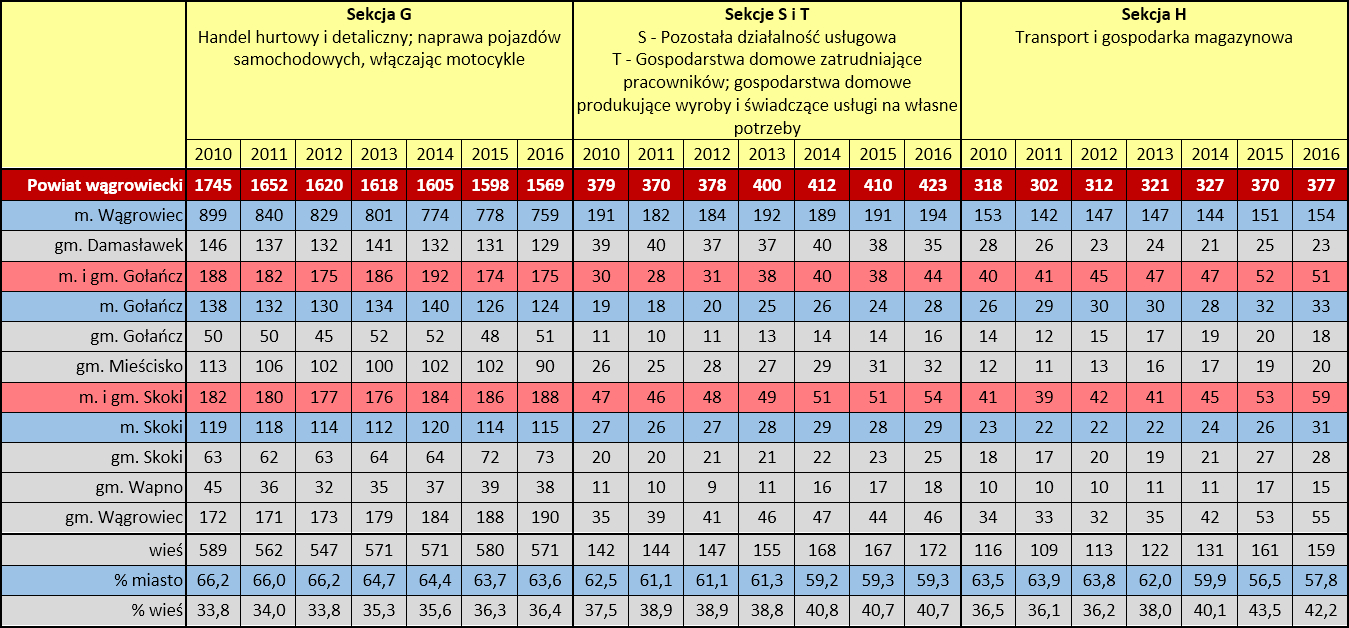 Z ogółu podmiotów gospodarczych przeważająca cześć z nich działa w obszarze pozostałej działalności (67,8%), a następnie w przemyśle i budownictwie-  27,2%. Pracujący w powiecie wągrowieckimPracujący wg grup sekcji w powiecie wągrowieckim w latach 2010-2015.Wg danych GUS na koniec 2015 roku (podczas opracowywania Programu nie były dostępne dane GUS za 2016 rok) pracujący stanowili w naszym powiecie grupę 15890 osób. 
Należy jednak pamiętać, że w liczbie tej nie są ujęci pracujący w mikroprzedsiębiorstwach, tj. zakładach pracy zatrudniających mniej niż 10 osób. Porównując ten stan z danymi sprzed 5 lat 
– liczba zatrudnionych wzrosła o 1387 osób.Działania Powiatowego Urzędu Pracy w Wągrowcu 
na rzecz ograniczania bezrobociaDziałania zmierzające do aktywizacji zawodowej bezrobotnych zarejestrowanych 
w Powiatowym Urzędzie Pracy w Wągrowcu realizowane były w postaci usług i instrumentów rynku pracy.Oferty pracy Do końca 2016 roku do Urzędu Pracy w Wągrowcu wpłynęło 2409 ofert pracy, co 
w porównaniu z poprzednim rokiem dało spadek o 31,6% (762 oferty). Z ogólnej liczby ofert 46,8% (1127 ofert) to oferty subsydiowane (w tym: 501 ofert na staż, 62 - prace społecznie użyteczne) 
i 1282 oferty pracy niesubsydiowanej. Oferty pracy zgłoszone w Powiatowym Urzędzie Pracy w Wągrowcu w latach 2014 – 2016.Miejsca pracy i aktywizacji zawodowej zgłaszane w latach 2010-2016Istotnym problemem w przypadku analizy ofert pracy wpływających do urzędu jest brak możliwości dopasowania poziomu i rodzaju kwalifikacji zawodowych posiadanych przez zarejestrowane osoby bezrobotne do wymogów stawianych przez pracodawców w zgłaszanych przez nich ofertach.	Dużym problemem w realizacji ofert pracy zgłaszanych do PUP są także ograniczone sposoby motywacji potencjalnych pracowników. Bezrobotni jako jeden z istotnych elementów ofert postrzegają wynagrodzenie, które - przeważnie deklarowane jako minimalne wynagrodzenie - nie spełnia oczekiwań osób szukających zatrudnienia. Istotny był również dla osób zainteresowanych ofertami, charakter zatrudnienia – tzn. rodzaj nawiązywanej umowy. Propozycja umowy o dzieło bądź umowy zlecenia powodowała mniejsze zainteresowanie ze strony osób poszukujących zatrudnienia.	Niektóre z ofert zgłaszanych do naszego urzędu są wynikiem sezonowości lub realizacji określonych programów aktywizacji bezrobotnych, natomiast nie są wyrazem faktycznych potrzeb niesubsydiowanego rynku pracy. Oferty pracy dla pracownika biurowego zgłaszane były głównie przez instytucje publiczne tj. samorządy gminne, powiat, sąd, prokuraturę, policję i to głównie na staż.Z kolei oferty dla magazyniera i robotnika magazynowego zgłaszane były przez agencje zatrudnienia do podpoznańskich firm i magazynów.Liczba bezrobotnych objętych aktywnymi formami przeciwdziałania bezrobociu – 2010 – 2016.
Finansowanie aktywnych form przeciwdziałania bezrobociuRealizacja usług i instrumentów rynku pracy była możliwa dzięki pozyskiwaniu środków finansowych na ten cel. W latach 2010 – 2016 powiat wągrowiecki dysponował od  5,4 mln zł 
w roku 2011 do 13,2 w roku 2014 (najniższa i najwyższa wartość w latach 2010 – 2016). W 2016 roku tut. PUP dysponował środkami finansowymi Funduszu Pracy oraz Europejskiego Funduszu Społecznego w wysokości 11,3 mln zł, z tego:EFS PO WER	2.691,1 tys. złEFS WRPO 	1.370,2 tys. złKFS 	350,5 tys. zł.Na 2017 rok zaplanowano kwotę 9,3 mln zł (razem ze środkami KFS).  Wielkość dostępnych środków finansowych jest uzależniona od poziomu wpływów do Funduszu składek, do których zobowiązani są pracodawcy. Należy jednak pamiętać, że powoduje to wysoki poziom środków 
w okresach niskiego bezrobocia i – paradoksalnie – niski przy dużym bezrobociu. Ze środków Funduszu Pracy od wielu lat finansowane jest nabywanie kwalifikacji przez personel medyczny, 
a od 2016 roku także realizacja innych zadań, np. realizacja tzw. Ustawy za Życiem czy – będący 
na ostatnim etapie procesu legislacyjnego – pakiet wsparcia dla rodzin. W ramach dostępnych środków finansowych coraz mniejszy udział stanowią środki przyznawane algorytmem.  Większość źródeł finansowania to środki, które można pozyskiwać dodatkowo 
(rezerwa Ministra, środki europejskie). W ostatnich latach utrwaliła się struktura wydatków Funduszu Pracy i środków EFS, w której większość zasobów kierowana jest na działania aktywizujące.Struktura wydatków Funduszu Pracy (w tym EFS) w latach 2010 – 2016 (w tys. zł)Zestawienie wydatków na programy rynkowe w latach 2010 – 2016 (łącznie ze środkami EFS)Wnioski z diagnozy sytuacji na lokalnym rynku pracy:Struktura demograficzna mieszkańców powiatu wągrowieckiego w nadchodzącym okresie jest zdecydowanie niekorzystna: wzrost ludności w wieku poprodukcyjnym przy jednoczesnym spadku ludności w wieku przedprodukcyjnym i produkcyjnym. Niekorzystne zmiany struktury bezrobotnych: utrwalanie się zjawiska długotrwałego bezrobocia, wzrost bezrobocia wśród osób w wieku niemobilnym. Mimo regularnego wzrostu odsetka osób posiadających wyższe wykształcenie największy udział stanowią bezrobotni o najniższych kwalifikacjach. Niezmiennie też wśród bezrobotnych dominuje grupa osób nie posiadających zawodu. Wzrost liczby podmiotów gospodarczych – systematyczny i konsekwentny – jest dobrym sygnałem dla rynku pracy. Jednak bez zewnętrznego wsparcia przedsiębiorczości proces ten może ulec zahamowaniu.Dostępność środków finansowych na aktywne formy przeciwdziałania bezrobociu jest 
w ostatnich latach zadowalająca. Jednak uzależnienie źródła finansowania od sytuacji 
na rynku pracy (odwrotnie proporcjonalne do poziomu bezrobocia) może w przypadku pogorszenia parametrów rynkowych utrudnić  skuteczną interwencję.Niekorzystne prognozy demograficzne w kontekście zaspokojenia potrzeb pracodawców każą przykładać jak największą wagę do uaktywnienia jak największej liczby potencjalnych pracobiorców.Niski poziom kwalifikacji potencjalnych pracobiorców wskazuje na konieczność promocji 
i wsparcia rozwoju zawodowego bezrobotnych i pracowników.III. Cele, zadania i działania  Programu Misja programu:Cel główny:Cele szczegółowe:Zadania realizacyjne:Aktywizacja zawodowa bezrobotnych i ograniczanie skutków bezrobocia1.1 Aktywizacja zawodowa bezrobotnych i poszukujących pracy, w szczególności długotrwale bezrobotnych, bezrobotnych do 30 roku życia oraz po 50 roku życia i osób niepełnosprawnych 
 pożądany rezultat:  przygotowanie bezrobotnych do powrotu lub wejścia na rynek pracy;   Działania:Świadczenie usług pośrednictwa pracy dla pracodawców i bezrobotnych oraz poszukujących pracyŚwiadczenie usług doradczych zarówno bezrobotnym i poszukującym pracy, 
jak i pracodawcomOrganizowanie i finansowanie subsydiowanego zatrudnieniaOrganizowanie i finansowanie stażyOrganizowanie i finansowanie form wsparcia podnoszących lub zmieniających kwalifikacje i umiejętności  Promocja aktywnych postaw na rynku pracyRealizacja programów aktywizacji osób do 30 roku życia, ze szczególnym naciskiem na najmłodszych bezrobotnych do 25 roku życiaRealizacja programów aktywizacji długotrwale bezrobotnychRealizacja programów aktywizacji bezrobotnych, którzy ukończyli 50 rok życia, 
a w szczególności  - po 55 roku życiaAktywizacja zawodowa bezrobotnych rodziców małych dzieci, w szczególności kobiety wychowujące  dzieci do 3 roku życiaAktywizacja zawodowa bezrobotnych mieszkańców powiatu wągrowieckiego stanowi odpowiedź na potrzeby osób, które wkraczają  lub powracają na rynek pracy. Zadanie 
to obejmuje wszelkie dostępne formy wsparcia uprawnionych osób bezrobotnych 
i poszukujących pracy, w szczególności różnego rodzaju formy subsydiowania zatrudnienia 
u pracodawców, umożliwianie zdobycia doświadczenia zawodowego czy przygotowania 
do wykonywania pracy / zawodu poprzez systemy staży na stanowiskach pracy 
u pracodawców. Na większą uwagę zasługiwać będą bezrobotni pozostający 
w szczególnej sytuacji na rynku pracy: długotrwale bezrobotni, bezrobotni do 30 roku życia, bezrobotni, którzy przekroczyli 50 rok życia oraz osoby niepełnosprawne. Dodatkowego wsparcia wymagać też będą rodzice małych dzieci powracający na rynek pracy, szczególnie kobiety wychowujące dzieci do 3 roku życia. Dużych trudności w odnalezieniu się na rynku doznają także bezrobotni po 55 roku życia, stąd należy im udzielić jak największego wsparcia. Wymienione powyżej grupy osób powinny mieć pierwszeństwo w dostępie 
do wsparcia zarówno subsydiowanego z dostępnych środków finansowych, 
jak i  do pomocy w ponownej integracji ze środowiskiem zawodowym.Pozyskiwanie środków finansowych na realizację aktywizacji zawodowej klientów pożądany rezultat: zwiększenie możliwości wsparcia klientów; Działania: Rozpoznawanie dostępnych źródeł i aplikowanie o środki finansowe na aktywizację zawodową klientów UrzęduPromocja wsparcia finansowego wśród klientów UrzęduDostępne środki finansowe przeznaczone na wsparcie aktywizacyjne osób bezrobotnych  poszukujących pracy są uzależnione od zewnętrznych czynników, co może prowadzić 
do sytuacji ich niedoboru w stosunku do potrzeb. Dlatego pozyskiwanie środków dodatkowych ( przede wszystkim z rezerwy Funduszu Pracy) będzie miało duże znaczenie 
w procesie aktywizacji zawodowej bezrobotnych i poszukujących pracy.  Informacja 
o różnych formach wsparcia finansowego klientów Urzędu pozwoli na efektywne zaspokojenie potrzeb w tym zakresie pracodawców i poszukujących zatrudnienia.Rozwój pośrednictwa pracy  pożądany rezultat: wzmocnienie współpracy z pracodawcami, lepsze zaspokojenie potrzeb potencjalnych kandydatów do pracyDziałania:Pozyskiwanie i realizacja ofert pracyOrganizowanie giełd pracy i targów pracyRealizacja niestandardowych inicjatyw skierowanych do pracodawców o charakterze informacyjnymPrzygotowywanie opracowań i badań dotyczących zapotrzebowania na rynku pracy.Świadczenie usług pośrednictwa pracy ma kluczowe znaczenie w procesie równoważenia popytu i podaży na rynku pracy. Skuteczne, dynamiczne obsadzanie miejsc pracy zgodnie 
z potrzebami pracodawców jest niezbędne do prawidłowego funkcjonowania przedsiębiorstw lokalnych. Zaspokojenie potrzeb pracodawców wpływa także na dobry poziom współpracy między pracodawcami a Urzędem, co może pozytywnie wpływać także na ograniczanie tzw. szarej strefy w zatrudnieniu.  W procesie pośrednictwa pracy niebagatelną rolę odgrywa też odpowiednie uświadamianie, informowanie i motywowanie potencjalnych kandydatów do pracy. Nieodzownym elementem tego będą analizy zapotrzebowania na zawody i umiejętności ( rankingi zawodów, barometr zawodów). Promocja i wspieranie przedsiębiorczości Promowanie przedsiębiorczości  osób bezrobotnych i innych uprawnionych, 
w szczególności poprzez wspieranie w podejmowaniu działalności gospodarczej  pożądany rezultat: zwiększenie liczby podmiotów gospodarczych w powiecie; Działania:Promocja przedsiębiorczości wśród bezrobotnych i poszukujących pracy (spotkania informacyjne, doradcze, informacja o dostępnych formach wsparcia)Pozyskiwanie środków finansowych na wspieranie osób zainteresowanych otwarciem działalności gospodarczejUdzielanie wsparcia finansowego bezrobotnym i poszukującym pracy na otwarcie własnej firmy.Otwieranie działalności gospodarczej przez bezrobotnych jest jedną z bardziej efektywnych form aktywności, przeznaczonych dla osób przedsiębiorczych i posiadających określone kwalifikacje lub umiejętności. Często jednak osoby takie nie dysponują zasobami materialnymi do ziszczenia swoich planów. Wsparciem dla nich są różnego rodzaju dofinansowania i pożyczki celowe. Takie systemy wsparcia wzmacniają jednocześnie legalne funkcjonowanie podmiotów i stanowią nierzadko dobry początek do tworzenia kolejnych miejsc pracy.Wspieranie przedsiębiorczości, w szczególności poprzez  wspieranie pracodawców przy tworzeniu stanowisk pracy pożądany rezultat: wzrost liczby miejsc pracy w powiecie;Działania: Promocja możliwości uzyskania wsparcia przy tworzeniu miejsc pracy – działania informacyjne i doradczePozyskiwanie środków finansowych na wsparcie tworzenia miejsc pracy: refundację kosztów utworzenia stanowisk pracy i subsydiowanie zatrudnieniaOrganizowanie i finansowanie form wsparcia tworzenia stanowisk pracy poprzez dostępne narzędzia aktywizacyjnePromocja legalnego zatrudnienia poprzez spotkania informacyjne i doradczePromocja elastycznego zatrudnienia wśród pracodawców.  Tworzenie nowych miejsc pracy przez pracodawców i przedsiębiorców ma kluczowe znaczenie 
dla rynku pracy. Systemy subsydiów i dofinansowań rekompensują pracodawcom niższe 
od oczekiwanych kwalifikacje i umiejętności przyszłych pracowników.  Są też często jedyną możliwością powrotu lub wejścia na rynek pracy osób pozostających w szczególnej sytuacji zawodowej lub życiowej.Edukacja dla rynku pracyWspomaganie procesu podnoszenia i dostosowywania  kwalifikacji i umiejętności zawodowych do potrzeb pracodawców pożądany rezultat: dostosowanie kwalifikacji do potrzeb rynku pracy; Działania:Organizowanie i finansowanie szkoleń, kursów i innych form podnoszenia kwalifikacji przez osoby bezrobotne i poszukujące pracyPromocja i finansowanie indywidualnych szkoleń i kursów dla uprawnionych osóbWspółfinansowanie szkoleń pracowników  Promocja i organizowanie szkoleń w zakresie nowoczesnych technologii i języków obcychBrak określonych kwalifikacji, umiejętności lub uprawnień jest często przyczyną niepowodzeń 
w poszukiwaniu miejsca pracy. Deficyt można ograniczyć poprzez system wsparcia podnoszenia kwalifikacji: szkolenia, kursy, nabywanie uprawnień, certyfikacji. Deficyt kwalifikacji może 
być też zagrożeniem utrzymania miejsca pracy przez pracowników: zewnętrzne wsparcie pracodawcy w dostosowywaniu kwalifikacji może mieć tutaj kluczowe znaczenie.Wzmocnienie roli poradnictwa zawodowego pożądany rezultat: większa świadomość klientów co do swoich możliwości i braków 
na rynku pracy; Działania:Udzielanie porad indywidualnych klientom UrzęduUdzielanie porad grupowych klientom UrzęduOrganizowanie spotkań z zakresu informacji zawodowej dla klientów UrzęduUpowszechnianie wśród klientów badań i analiz dotyczących zapotrzebowania rynku pracy (rankingi zawodów, Barometr zawodów)Informacja o rynku pracy oraz o własnych predyspozycjach i możliwościach odgrywa kluczową rolę w procesie przygotowywania się do wejścia na rynek pracy w przypadku osób młodych. Jest też ważna dla tych, którzy utracili pracę i próbują odnaleźć się na nowo 
w sferze zawodowej. Rozwój poradnictwa zawodowego dla szkół pożądany rezultat: celniejsze wybory drogi rozwoju zawodowego przez młodzież; Działania:Współpraca ze szkołami wszystkich szczebli w obszarze udzielania informacji 
na temat potrzeb rynku pracyWspółpraca ze szkołami wszystkich szczebli  w zakresie świadczenia usług poradnictwa zawodowego uczniomWybór zawodu  przez młodzież powinien  być poprzedzony uzyskaniem przez nią kompleksowej informacji o wymogach danego zawodu oraz o osobistych predyspozycjach i możliwościach. 
Stąd konieczność nawiązywania kontaktu z młodzieżą jak najwcześniej, tak aby przyszły obrany kierunek kształcenia spełnił oczekiwania młodego człowieka i pozwolił mu na znalezienia pracy 
po zakończeniu edukacji.Podnoszenie poziomu świadczenia usług przez Powiatowy Urząd Pracy w WągrowcuWspieranie podnoszenia kwalifikacji i umiejętności przez pracowników Powiatowego Urzędu Pracy w Wągrowcu  pożądany rezultat: dostosowanie umiejętności pracowników PUP do nowych warunków lokalnego rynku pracy; Działania:Rozpoznawanie potrzeb szkoleniowych pracowników Organizowanie i finansowanie szkoleń podnoszących kwalifikacje i umiejętności  Zachodzące na rynku pracy zmiany wymuszają na pracownikach Urzędu stałe podnoszenie kwalifikacji i umiejętności, aby skutecznie, profesjonalnie i efektywnie realizować zadania instytucji rynku pracy. Podnoszenie poziomu współpracy z partnerami rynku pracy w celu jak najlepszego rozpoznania potrzeb rynku pracy pożądany rezultat: poprawa postrzegania usług świadczonych przez PUP przez partnerów rynku pracy;Działania: Nawiązywanie i utrzymywanie kontaktów z pracodawcami Promocja usług Urzędu wśród klientów, w szczególności przy zastosowaniu nowoczesnych technologiiInicjowanie i realizowanie wspólnych projektów i przedsięwzięćWspółpraca z partnerami rynku pracy w obszarze przedsiębiorczości, edukacji 
i rynku pracyMonitoring poziomu zadowolenia ze świadczonych usług i / lub współpracyUrząd pracy jako realizator lokalnej polityki rynku pracy powinien dbać o jak najszersze i najlepsze kontakty z uczestnikami rynku pracy: pracodawcami, organizacjami pozarządowymi, instytucjami edukacyjnymi i innymi partnerami. Dobrze i sprawnie funkcjonująca współpraca partnerów przekłada się na dobrze i sprawnie funkcjonujący rynek.Zwiększenie indywidualizacji obsługi klientów  pożądany rezultat:  dostosowanie struktury i zakresu działań urzędu do potrzeb klientów; Działania:Dostosowywanie struktury organizacyjnej Urzędu do aktualnej sytuacji na rynku pracy i wykonywanych zadańPodniesienie jakości pracy indywidualnej z klientem: profesjonalna obsługa zarówno w obszarze formalnym jak i aktywizującym. Indywidualizacja obsługi klientów pozwala na lepsze rozpoznanie i zaspokojenie jego potrzeb. Należy jednak mieć na względzie, że profesjonalizacja usług i ich indywidualizacja jest możliwa wyłącznie przy wystarczających zasobach pracowniczych.IV.  Źródła finansowania ProgramuGłównymi źródłami finansowania Programu na Rzecz Zatrudnienia w Powiecie Wągrowieckim do 2020 roku będą:Fundusz Pracy - algorytmPodstawowym źródłem finansowania działań określonych w Programie są środki Funduszu Pracy. Fundusz Pracy (FP) jest państwowym funduszem celowym, którego dysponentem jest minister właściwy do spraw pracy – Minister Rodziny, Pracy i Polityki Społecznej. Środki Funduszu Pracy ustalane są dla każdego samorządu powiatowego (powiatowego urzędu pracy) przez Ministra na podstawie algorytmu, uwzględniającego w szczególności liczbę bezrobotnych i stopę bezrobocia oraz efektywność działań aktywizacji zawodowej bezrobotnych.Fundusz Pracy – rezerwaPlan finansowy środków Funduszu Pracy zawiera tzw. rezerwę, która może być przeznaczona przez Ministra Rodziny, Pracy i Polityki Społecznej na realizację działań aktywizacyjnych 
w określonych, wymagających interwencji, obszarach.  O środki z rezerwy Funduszu Pracy można ubiegać się pod warunkiem spełnienia określonych na dany rok budżetowy kryteriów i zasad.Europejski Fundusz SpołecznyPowiatowy Urząd Pracy w Wągrowcu realizuje w okresie do 2020 roku dwa projekty współfinansowane ze środków europejskich:- projekt przeznaczony dla młodych bezrobotnych do 29 roku życia – Program Operacyjny Wiedza Edukacja Rozwój (POWER)- program przeznaczony dla bezrobotnych po 30 roku życia, w szczególności: długotrwale bezrobotnych, bezrobotnych kobiet, bezrobotnych o niskich kwalifikacjach oraz niepełnosprawnych w ramach Wielkopolskiego Regionalnego Programu Operacyjnego (WRPO).Obydwa projekty realizowane są w rocznych odcinkach budżetowych.Krajowy Fundusz SzkoleniowyŚrodki finansowe Krajowego Funduszu Szkoleniowego (KFS) są wydzieloną częścią Funduszu Pracy. KFS przeznaczony jest na finansowanie rozwoju zawodowego pracowników. Szczegółowe obszary wsparcia są corocznie określane przez Ministra Rodziny, Pracy i Polityki Społecznej, po konsultacjach z partnerami społecznymi, w szczególności Radą Rynku Pracy.Państwowy Fundusz Rehabilitacji Osób NiepełnosprawnychŚrodki Państwowego Funduszu Rehabilitacji Osób Niepełnosprawnych (PFRON) 
są przyznawane samorządowi powiatowemu w rocznych okresach budżetowych na realizację rehabilitacji społecznej i zawodowej osób niepełnosprawnych.Powyższe źródła finansowania działań Programu w dużej mierze zależą od aktualnej sytuacji na rynku pracy, tj. od liczby bezrobotnych i stopy bezrobocia, a także od liczby osób niepełnosprawnych ( w przypadku PFRON).  Szacuje się, że większość dostępnych środków finansowych pochodzić będzie z Funduszu Pracy oraz Europejskiego Funduszu Społecznego.  Środki Krajowego Funduszu Szkoleniowego oraz środki Państwowego Funduszu Rehabilitacji Osób Niepełnosprawnych stanowić będą około 2 – 5 % wszystkich dostępnych środków.V. Monitoring realizacji ProgramuProgram Na Rzecz Zatrudnienia w Powiecie Wągrowieckim do 2020 roku będzie podlegał stałemu monitoringowi postępu jego realizacji. Zadanie to wykonywać będzie powołany do tego zespół, 
w którego skład wejdą wyznaczeni pracownicy Powiatowego Urzędu Pracy w Wągrowcu.Ocena postępu realizacji programu dokonywana będzie w rocznych odcinkach budżetowych. Wnioski wynikające z monitoringu cząstkowego posłużą do ewentualnych modyfikacji założeń, celów i zadań Programu. Podstawą monitoringu i oceny przebiegu realizacji programu będą mierniki ustalone dla każdego 
z celów Programu:Aktywizacja zawodowa bezrobotnych i ograniczanie skutków bezrobociaAktywizacja zawodowa bezrobotnych i poszukujących pracy, w szczególności długotrwale bezrobotnych, bezrobotnych do 30 roku życia oraz po 50 roku życia i osób niepełnosprawnych  mierniki: liczba zarejestrowanych bezrobotnych,  liczba zarejestrowanych długotrwale bezrobotnych; liczba zaktywizowanych długotrwale bezrobotnych; udział bezrobotnych poddanych aktywizacji , liczba i udział bezrobotnych do 30, po 50 roku życia, liczba 
i udział niepełnosprawnych  Pozyskiwanie środków finansowych na realizację aktywizacji zawodowej klientów mierniki: kwota środków FP, EFS, PFRON i KFS pozyskana przez PUP, średnia wartość dostępnych środków w przeliczeniu na 1 bezrobotnego) Rozwój pośrednictwa pracy mierniki: liczba wizyt u pracodawców, liczba giełd pracy, targów pracy, liczba dostępnych ofert pracyPromocja i wspieranie przedsiębiorczości Promowanie przedsiębiorczości  osób bezrobotnych i innych uprawnionych, 
w szczególności poprzez wspieranie w podejmowaniu działalności gospodarczej  mierniki: liczba udzielonych dotacji, kwota środków wydatkowanych na dotacje, Wspieranie przedsiębiorczości, w szczególności poprzez  wspieranie pracodawców przy tworzeniu stanowisk pracy mierniki: liczba udzielonych refundacji stanowisk pracy, wynagrodzenia, wartość  środków wydatkowanych na ten celEdukacja dla rynku pracyWspomaganie procesu podnoszenia i dostosowywania  kwalifikacji i umiejętności zawodowych do potrzeb pracodawców mierniki: liczba przeszkolonych bezrobotnych, poszukujących pracy lub innych uprawnionych, liczba pracodawców, którzy skorzystali z KFS, liczba przeszkolonych 
z KFS, wartość środków wydatkowanych z FP, EFS i PFRON, wartość środków wydatkowanych z KFS, liczba szkoleń z uwzględnieniem nowoczesnych technologii  
i języków obcych  Wzmocnienie roli poradnictwa zawodowego mierniki: liczba udzielonych porad  indywidualnych, liczba udzielonych porad grupowych, liczba uczestników informacji zawodowychRozwój poradnictwa zawodowego dla szkół mierniki: liczba spotkań doradczych w szkołach i w siedzibie PUP, liczba uczniów uczestniczących w spotkaniach doradczych, Podnoszenie poziomu świadczenia usług przez Powiatowy Urząd Pracy w WągrowcuWspieranie podnoszenia kwalifikacji i umiejętności przez pracowników Powiatowego Urzędu Pracy w Wągrowcu  mierniki: liczba przeszkolonych pracowników, liczba szkoleń podnoszących kwalifikacjePodnoszenie poziomu współpracy z partnerami rynku pracy w celu jak najlepszego rozpoznania potrzeb rynku pracy  mierniki:  liczba zawartych  porozumień partnerskich/ projektów partnerskich,  liczba wspólnych przedsięwzięć,  badanie poziomu satysfakcji klientówZwiększenie indywidualizacji obsługi klientów  mierniki: liczba bezrobotnych przypadających na 1 doradcę klienta /pośrednika pracy/ doradcę zawodowego, liczba ustalonych i realizowanych IPDSprawozdanie z realizacji rocznych odcinków budżetowych oraz po zakończeniu Programu zostanie przedstawione Radzie Powiatu Wągrowieckiego oraz Powiatowej Radzie Rynku Pracy 
w Wągrowcu.Ocena realizacji etapów Programu pozwoli także na podjęcie decyzji o konieczności wprowadzania ewentualnych modyfikacji tak, aby w jak największym stopniu osiągnąć zakładane efekty 
i rezultaty.---------------------------Opracowanie programu:Marcin KowalczykBeata KorpowskaSławomir MaciaszekMaria SachaJednostka terytorialna201020102011201220132014201520162016wzrost/spadekwzrost/spadekJednostka terytorialnaog.k.og.og.og.og.og.og.k.og.k.Powiat wągrowiecki694543495969579697756983769887699006996035220+506+261m. Wągrowiec253381307125313252762517825266252952543713135+99+64gm. Damasławek563328725601560356005566555854822778-151-94m i gm. Gołańcz853242108546856685478519841783894130-143-80m. Gołańcz338717103408343134133397335633211673-66-37gm. Gołańcz514525005138513551345122506150682457-77-43gm. Mieścisko604630176080607160746097606560122979-34-38m. i gm. Skoki906545089148923592839341938494564683+391+175m. Skoki402920474064414641454175418742332156+204+109gm. Skoki503624615084508951385166519752232527+187+66gm. Wapno311215813117310230963050303930121536-100-45gm. Wągrowiec1172857001177411922120591204812142121725979+444+279wieś367001813136794369223710137049370623696918256+269+125% miasto47,16%48,14%47,12%47,08%46,87%46,99%46,98%47,16%48,17%0,000,00% wieś52,84%51,86%52,88%52,92%53,13%53,01%53,02%52,84%51,83%0,000,00Jednostka terytorialna2010201120122013201420152016wzrost
/spadekPowiat wągrowiecki44803447144465744524443514408043844-959m. Wągrowiec16541164291627816061159851588315832-709gm. Damasławek3600356735543533348934623390-210m i gm. Gołańcz5401538153525353534252555244-157m. Gołańcz2196218621722154215021102074-122gm. Gołańcz3205319531803199319231453170-35gm. Mieścisko3829383138423842384338203783-46m. i gm. Skoki5897596260176065608760946070173m. Skoki2726272527572732274027112681-45gm. Skoki3171323732603333334733833389218gm. Wapno2003200119831958191818981873-130gm. Wągrowiec7532754376317712768776687652120wieś23340233742345023577234762337623257-83% miasto47,91%47,73%47,49%47,05%47,07%46,97%46,96%-0,95%% wieś52,09%52,27%52,51%52,95%52,93%53,03%53,04%0,95%Jednostka terytorialna2010201120122013201420152016wzrost
/spadekPowiat wągrowiecki64,564,364,063,863,563,162,7-1,8m. Wągrowiec65,364,964,463,863,362,862,2-3,1gm. Damasławek63,963,763,463,162,762,361,8-2,1m i gm. Gołańcz63,363,062,562,662,762,462,5-0,8m. Gołańcz64,864,163,363,163,362,962,5-2,3gm. Gołańcz62,362,261,962,362,362,162,5+0,2gm. Mieścisko63,363,063,363,363,063,062,9-0,4m. i gm. Skoki65,165,265,265,365,264,964,2-0,9m. Skoki67,767,166,565,965,664,763,3-4,4gm. Skoki63,063,764,164,964,865,164,9+1,9gm. Wapno64,464,263,963,262,962,562,2-2,2gm. Wągrowiec64,264,164,064,063,863,262,9-1,3% miasto65,965,464,764,364,163,562,7-3,3% wieś63,563,563,463,563,363,062,9-0,6Ludność powiatuLudność powiatuLudność powiatuwiekwiekwiekwiekwiekwiekLudność powiatuLudność powiatuLudność powiatuprzedprodukcyjnyprzedprodukcyjnyprodukcyjnyprodukcyjnypoprodukcyjnypoprodukcyjnyLudność powiatuLudność powiatuLudność powiatuliczba%liczba%liczba%2010ogółem694541514421,84480364,5950713,72010kobiety34959733621,02096160,0666219,12011ogółem695791491521,44471464,3995014,32011kobiety35020724220,72088759,6689119,72012ogółem697751476521,24465764,01035314,82012kobiety35141718820,52082759,3712620,32013ogółem698371457220,94452463,81074115,42013kobiety35181708420,12074759,0735020,92014ogółem698871443420,74435163,51110215,92014kobiety35178701819,92062858,6753221,42015ogółem699001436520,64408063,11145516,42015kobiety35151696619,82045158,2773422,02016ogółem699601425020,44384462,71186617,02016kobiety35220690719,62032657,7798722,7ogółemogółemogółemwiek 
przedprodukcyjnywiek 
przedprodukcyjnywiek 
produkcyjnywiek 
produkcyjnywiek poprodukcyjnywiek poprodukcyjnyogółemogółemogółemliczba%liczba%liczba%ogółem2015700771449120,684467363,751091315,57ogółem2016701721436820,484470463,711110015,82ogółem2017702581431620,384462463,511131816,11ogółem2018703341428620,314449163,261155716,43ogółem2019704021423420,224438363,041178516,74ogółem2020704631421620,184424762,791200017,03ogółem2025705421381719,594321861,271350719,15ogółem2030702381277718,194316661,461429520,35kobiety201535289706220,012080358,95742421,04kobiety201635331700419,822080258,88752521,30kobiety201735369698019,732073258,62765721,65kobiety201835403698419,732061858,24780122,03kobiety201935433696019,642054057,97793322,39kobiety202035460693619,562047557,74804922,70kobiety202535491672818,962032457,27843923,78kobiety203035344620917,572057458,21856124,22GminaLiczba bezrobotnychLiczba bezrobotnychWzrost/spadekWzrost/spadekZasiłkobiorcyZasiłkobiorcyWskaźnik bezrobocia [%]*Gmina31.12.201531.12.2016liczba%liczba%Wskaźnik bezrobocia [%]*m. Wągrowiec874642-232-26,5413220,564,04gm. Wągrowiec355340-15-4,235415,884,43gm. Wapno149121-28-18,791512,406,38gm. Damasławek226198-28-12,392110,615,72m. i gm. Gołańcz350314-36-10,293711,785,98m. i gm. Skoki310243-67-21,614016,463,99gm. Mieścisko234174-60-25,642614,944,55Ogółem24982032-466-18,6532515,994,61liczba bezrob.liczba bezrob.w tym: kobietw tym: kobietdo 3 m-cydo 3 m-cy3 – 12 m-cy3 – 12 m-cypow. 12 m-cypow. 12 m-cy12.1512.1612.1512.1612.1512.1612.1512.1612.1512.16Wiek18 – 24 lata4323442822112501781221216045Wiek25 – 34783620559444318249244224221147Wiek35 – 44475430302265188142159185128103Wiek45 – 5443231924316917113712910613276Wiek55 – 592692231441286366958811169Wiek60 i więcej107961715281739424037WykształcenieWyższe220168154126975764695942WykształceniePolic.i śr. zaw.54040738729221016615514717594WykształcenieŚr. ogólnokszt.2391741731301027082735531WykształcenieZasadn. zaw.770641424345327255251244192142WykształcenieGimn.i poniżej729642409339282241236233211168OgółemOgółem24982032154712321018789788766692477Udział % ogółu:Udział % ogółu:Udział % ogółu:Udział % ogółu:61,9%60,6%40,8%38,8%31,5%37,7%27,7%23,5%KategoriaLiczba osóbLiczba osób% ogółu% ogółuKategoria12.1512.1612.1512.16Ogółem:24982032100,00100,00- osoby będące w szczególnej sytuacji na rynku pracy2123165184,9981,25- do 30 roku życia85565334,2332,14- w tym do 25 roku życia43234417,2916,93- długotrwale bezrobotni122589749,0444,14 (zarejestrowani co najmniej rok w ciągu ostatnich 2 lat)122589749,0444,14- powyżej 50 roku życia 60047924,0223,57- posiadający co najmniej jedno dziecko do 6 roku życia44036017,6117,72- niepełnosprawni1681126,735,51ZawódSymbolLiczba osóbLiczba osóbbędący w szczególnej sytuacjibędący w szczególnej sytuacjibędący w szczególnej sytuacjibędący w szczególnej sytuacjiZawódSymbologółemw tym: kobietdo 
30 r. ż.w tym: do 25 r. żdługotrw.
bezrob.pow. 
50 r. ż.Bez zawodu00000029720117911514534Sprzedawca5223012672551024711528Kucharz51200153432615245Krawiec753105454553308Robotnik gospodarczy5153034523202723Technik ekonomista33140341351310154Ślusarz722204410441518Mechanik samochodów osobowych723105320311211Stolarz75220530212673Murarz711202290201213Rolnik613003281853148Fryzjer51410126251611111Technik prac biurowych4110042525001911Pakowacz ręczny932101252171135Pomocniczy robotnik w przemyśle przetwórczym932911231411128Technik administracji334306221862113Technik rolnik31420722126579Mechanik pojazdów samochodowych723103210171442Technik żywienia i gospodarstwa domowego322002201711791Stolarz meblowy7522082020065Pomocniczy robotnik budowlany9313012005377Pedagog23592119187280Tapicer7534021957472Sprzątaczka biurowa911207181800911Pozostali pracownicy wykonujący prace 
proste gdzie indziej niesklasyfikowani96299018144184Rzeźnik-wędliniarz7511051891187Malarz-tapeciarz7131011805455Cukiernik7512011717107102Pozostali pracownicy obsługi biurowej41109017157255Pozostali robotnicy wykonujący prace 
proste w przemyśle93299016141196Tokarz w metalu72231415700510Szwaczka ręczna75330314140064Technik informatyk35120314685130Kierowca ciągnika rolniczego83410113010710Technik mechanik3115041200053Kelner51310111110031Pozostali rolnicy upraw polowych6111901160045Elektromonter (elektryk) zakładowy7412071101054Obuwnik przemysłowy81560510100047Magazynier4321031013232Księgowy331301990067Technik handlowiec522305984060Kierowca samochodu ciężarowego8332039020242032123265334489747920102010201120112012201220132013201420142015201520162016m. Wągrowiec115756,3%82553,4%58049,5%75252,6%215472,8%235174,1%166669,2%gm. Wągrowiec21910,7%21313,8%14712,6%17312,1%1725,8%2337,3%1907,9%gm. Wapno713,5%483,1%413,5%433,0%702,4%561,8%451,9%gm. Damasławek924,5%402,6%756,4%896,2%1254,2%872,7%1225,1%m. i gm. Gołańcz1648,0%1137,3%766,5%845,9%1204,1%1183,7%1094,5%m. i gm. Skoki21710,6%22314,4%17414,9%16811,7%1776,0%1785,6%1717,1%gm. Mieścisko1356,6%825,3%786,7%1228,5%1424,8%1484,7%1064,4%razem2055100%1544100%1171100%1431100%2960100%3171100%2409100%rokliczba bezrobotnychw tym: kobietw tym: kobietczas pozostawania bez pracyczas pozostawania bez pracyczas pozostawania bez pracyczas pozostawania bez pracyczas pozostawania bez pracyczas pozostawania bez pracyrokliczba bezrobotnychw tym: kobietw tym: kobietdo 3 m-cydo 3 m-cy3 – 12 m-cy3 – 12 m-cypowyżej 12 m-cypowyżej 12 m-cyrokliczba bezrobotnychliczba%liczba%liczba%liczba%20162032123260,5378938,8376637,7047723,4720152498154761,93101840,7578831,5569227,7020143761230161,18109729,17117531,24148939,5920135185292556,41125024,11182035,10211540,7920125338307057,51128924,15194436,42210539,4320114888296860,72118224,18196740,24173935,5820104504276661,41132629,44167937,28149933,28Kategoria2010201120122013201420152016Bezrobotni do 30 roku życia21092177232120651370855653w tym: kobiet1364140714071202889594426Ogółem4504488853385185376124982032Udział % grupy w ogóle bezrobotnych46,844,543,539,836,434,232,1Udział % kobiet w grupie bezrobotnych64,764,660,658,264,969,565,2Wiek201020112012201320142015201618 do 2426321525320396303625 do 343052783703361971218435 do 44184174237229137616045 do 54181171201170142544655 do 5955697984696336powyżej 60 lat12221215271412Kategoria2010201120122013201420152016Bezrobotni powyżej 50 roku życia689832877951819600479Bezrobotne kobiety powyżej 50 roku życia332387394441407285225Ogółem4504488853385185376124982032Udział % grupy w ogóle bezrobotnych15,317,0216,4318,3421,7824,0223,57Udział % kobiet w wybranej grupie48,246,544,946,449,747,5046,97Kategoria201420142014201520152015201520152015201520152015201520152015201620162016201620162016201620162016201620162016Kategoria101112010203040506070809101112010203040506070809101112Bezrobotni posiadający 
co najmniej jedno 
dziecko do 6 roku życia667690692625632607596564520445429430427427440448461425405392353362348336356354360W tym: kobiety535540528520495461396382370376369378388399365351337301309297280303306315Ogółem376137803761397340263726353832743015263525412556234923522498263226532545232821892012202320331946197819682032Udział % grupy 
w ogóle bezrobotnych17,718,318,415,715,716,316,817,217,216,916,916,818,218,217,617,017,416,717,417,917,517,917,117,318,018,017,7Udział % kobiet 
w wybranej grupie85,685,487,087,287,888,789,089,086,088,186,485,986,686,685,986,786,085,385,485,383,385,186,487,5Kategoria2010201120122013201420152016Bezrobotni niepełnosprawni157164180200239168112Bezrobotne kobiety niepełnosprawne909297991409460Ogółem4504488853385185376124982032Udział % grupy w ogóle bezrobotnych3,53,43,43,96,46,75,5Udział % kobiet w wybranej grupie57,356,153,949,558,656,053,6ogółemogółemogółemogółemogółemogółemogółemogółemogółemsektor prywatnysektor prywatnysektor prywatnysektor prywatnysektor prywatnysektor prywatnysektor prywatny2010201120122013201420152016+ / -+ / -20102011201220132014201520162010201120122013201420152016L%2010201120122013201420152016Powiat wągrowiecki59695789589060616057621062272584,35788560956995871586259625983m. Wągrowiec3040290629402935291629652941-99-3,32955282128452843282028432822gm. Damasławek436426412436424435426-10-2,3421411397420407416407m. i gm. Gołańcz5945956256536526556707612,8561562590618616609623m. Gołańcz375372391401400390399246,4352349366376374364373gm. Gołańcz2192232342522522652715223,7209213224242242245250gm. Mieścisko376363360397389397394184,8364352350386378384382m. i gm. Skoki70369971574975779880610314,7690686702736745779790m. Skoki427418423432443449448214,9418409414423435438440gm. Skoki2762812923173143493588229,7272277288313310341350gm. Wapno1551401391511621791842918,7146131130142153170175gm. Wągrowiec66566069974075778180614121,2651646685726743761784wieś212720932136229322982406243931214,72063203020742229223323172348% miasto64,463,863,762,262,161,360,8-3,6-3,664,463,863,662,061,961,160,8% wieś35,636,236,337,837,938,739,2+3,6+3,635,636,236,438,038,138,939,2Nazwarolnictwo, leśnictwo,łowiectwo i rybactworolnictwo, leśnictwo,łowiectwo i rybactworolnictwo, leśnictwo,łowiectwo i rybactworolnictwo, leśnictwo,łowiectwo i rybactworolnictwo, leśnictwo,łowiectwo i rybactworolnictwo, leśnictwo,łowiectwo i rybactworolnictwo, leśnictwo,łowiectwo i rybactwoprzemysł i budownictwoprzemysł i budownictwoprzemysł i budownictwoprzemysł i budownictwoprzemysł i budownictwoprzemysł i budownictwoprzemysł i budownictwopozostała działalnośćpozostała działalnośćpozostała działalnośćpozostała działalnośćpozostała działalnośćpozostała działalnośćpozostała działalnośćNazwa101112131415161011121314151610111213141516Powiat wągrowiecki28529731733431933033516941603163316701638168716923990388939404057410041934200m. Wągrowiec747268656569658217757837777727867792145205920892093207921102097gm. Damasławek2323222425313411711510811310510697296288282299294298295m. i gm. Gołańcz59687379777780129128143137134147150406399409437441431440m. Gołańcz2528252523232369698177778587281275285299300282289gm. Gołańcz3440485454545760596260576263125124124138141149151gm. Mieścisko14141721222122123122114120111118116239227229256256258256m. i gm. Skoki34343744404241247238237258253261263422427441447464495502m. Skoki1010101311109147139145147147145142270269268272285294297gm. Skoki242427312932321009992111106116121152158173175179201205gm. Wapno7678891344354245494950104999098105121121gm. Wągrowiec74809393828180213190206220214220237378390400427461480489wieś1761872142312202282386576206246696426716841294128612981393143615071517% miasto38,237,032,530,831,030,929,061,261,361,859,960,860,259,667,666,967,165,765,064,163,9% wieś61,863,067,569,269,069,171,038,838,738,240,139,239,840,432,433,132,934,335,035,936,1201020112012201320142015%pracujący ogółem14 50313 85813 90914 98615 65715 890100rolnictwo, leśnictwo, 
łowiectwo i rybactwo4 9764 9665 0045 0375 0865 07131,9przemysł i budownictwo4 3473 7413 8894 2824 6674 75429,9pozostałe usługi3 1133 0973 0333 3433 4523 73723,5handel; naprawa pojazdów samochodowych; 
transport i gospodarka magazynowa; 
zakwaterowanie i gastronomia; informacja i komunikacja1 8071 8101 7502 0992 2152 08213,1działalność finansowa i ubezpieczeniowa; 
obsługa rynku nieruchomości2602442332252372461,6Nazwa zawodu2016 rok
(2409)2016 rok
(2409)wzrost/spadek
w porównaniu
z poprzednim rokiemwzrost/spadek
w porównaniu
z poprzednim rokiem2015 rok
(3171)2015 rok
(3171)2014 rok
(2960)2014 rok
(2960)Nazwa zawoduliczba%liczba%liczba%liczba%Robotnik magazynowy2108,7-81-0,52919,238513,0Sprzedawca1857,7-78-0,62638,31364,6Pakowacz ręczny1767,3693,91073,400,0Pomocniczy robotnik budowlany1325,5362,5963,000,0Szwaczka maszynowa (do 2014 - szwaczka)1225,1452,7772,41254,2Pozostali pracownicy obsługi biurowej1124,6-50,91173,71244,2Robotnik gospodarczy1014,2-82-1,61835,82237,5Kierowca ciągnika siodłowego893,7-210,21103,500,0Tapicer meblowy702,9632,770,200,0Robotnik oczyszczania miasta542,2512,130,180,3Magazynier532,2-506-15,455917,6381,3Pomocniczy robotnik w przemyśle przetwórczym502,1502,100,000,0Kierowca operator wózków jezdniowych411,740,5371,2391,3Pomoc kuchenna311,3150,8160,5140,5Kucharz281,2-110,0391,290,3Pozostali robotnicy wykonujący prace proste w przemyśle271,1-20,2290,900,0Robotnik leśny261,140,4220,7411,4Opiekun osoby starszej251,0150,7100,3903,0Technik prac biurowych210,9-90,0300,9341,1Pozostali magazynierzy i pokrewni210,940,4170,5200,7Ślusarz180,7-29-0,8471,5180,6Mechanik pojazdów samochodowych180,7-7-0,1250,8110,4Asystent nauczyciela przedszkola180,720,2160,5170,6Murarz180,730,2150,5291,0Stolarz170,7-16-0,3331,0240,8Kasjer handlowy170,750,3120,430,1Kelner150,620,2130,4240,8Brukarz150,670,380,3130,4Pozostali murarze i pokrewni150,6100,450,200,0Pozostali ustawiacze i operatorzy maszyn 
do obróbki drewna i pokrewni150,6150,600,060,2Księgowy140,640,3100,390,3RokOgólniez tego: subsydiowaneMiejsca aktywizacji zawodowejStażePSUDla niepełnosprawnych20102055919588449139872011154455138029189802012117174249242270372013143192661251210061201429601147745667763720153171127783375378592016240911275655016252łącznie14741668942153595614413śr. rocznie2105,9955,6602,1513,687,759,0Program2010r.2011r.2012r.2013r.2014r.2015r.2016r.Prace interwencyjne58595242466863Roboty publiczne1453765811028571Staże434270395481616685431- w tym bon stażowyod V.2014r.od V.2014r.od V.2014r.od V.2014r.588661Przygotowanie zawodowe--112-0Prace społecz. użyteczne130837098746951Przyzn. środ. na dział. gosp.232117112177211180139- w tym bon na zasiedlenieod V.2014r.od V.2014r.od V.2014r.od V.2014r.1-0Refund. wypos. stan. pracy124689812616017171Bon na zasiedlenieod V.2014r.od V.2014r.od V.2014r.od V.2014r.3149Szkolenia212190182274244249111- w tym bon szkoleniowyod V.2014r.od V.2014r.od V.2014r.od V.2014r.122611Bon zatrudnieniowyod V.2014r.od V.2014r.od V.2014r.od V.2014r.10142Świadczenia aktywizacyjneod V.2014r.od V.2014r.od V.2014r.od V.2014r.450Refundacja ZUSod V.2014r.od V.2014r.od V.2014r.od V.2014r.410Dofinansowanie 50+od V.2014r.od V.2014r.od V.2014r.od V.2014r.10814Refundacja -30od I.2016r.od I.2016r.od I.2016r.od I.2016r.od I.2016r.od I.2016r.195Ogółem13358249751280148615491147Wyszczególnienie2010r.2011r.2012r.2013r.2014r.2015r.2016r.Wydatki na formy pasywne /zasiłki dla bezrob., składki na ubezp. społeczne, 
dodatki aktywizacyjne6.357,97.449,511.506,111.690,08.906,36.841,14.086,6Wydatki na aktywne formy
przeciwdziałania bezrobociu10.287,95.447,96.810,110.668,013.165,412.863,2 11.285,5Pozostałe wydatki/opłaty poczt., 
rozwój systemu informat., poradnictwo zaw., klub pracy, szkolenie pracow.500,6343,2376,3329,9367,7424,8301,2Wydatki ogółem17.146,413.240,618.692,522.687,922.439,420.129,115.673,3Stosunek wydatków na aktywne formy do ogółu wydatków60,0 %41,1 %36,4 %47,0%58,7%63,9%72,0%LataŁączny limit(w mln zł)Liczba bezrobotnych wg stanu na koniec roku kalendarzowegoŚrednia kwota przypadająca na 1 zarejestrow. bezrobotnego 
(w tys. zł)Liczba osób objętych aktywizacją 
w danym roku kalendarzowymŚredni koszt aktywizacji 
1 osoby bezrobotnej (w tys. zł)201010,3 mln zł45042,313357,7220115,4 mln zł48881,18246,5520126,8 mln zł53381,39756,97201310,7 mln zł51852,112808,35201413,2 mln zł37613,514868,88201512,8 mln zł24985,115498,26201611,3 mln zł20325,611479,85Zwiększenie aktywności zawodowej mieszkańców warunkiem wzrostu konkurencyjności i poprawy warunków życia w powiecieWzrost  poziomu zatrudnienia wśród mieszkańców powiatu wągrowieckiegoAktywizacja zawodowa bezrobotnych i ograniczanie skutków bezrobociaPromocja i wspieranie przedsiębiorczościEdukacja dla rynku pracyPodnoszenie poziomu świadczenia usług przez Powiatowy Urząd Pracy
 w Wągrowcu